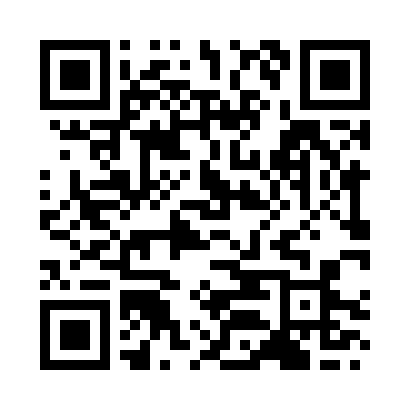 Prayer times for Gandhidham, Gujarat, IndiaSat 1 Jun 2024 - Sun 30 Jun 2024High Latitude Method: One Seventh RulePrayer Calculation Method: University of Islamic SciencesAsar Calculation Method: HanafiPrayer times provided by https://www.salahtimes.comDateDayFajrSunriseDhuhrAsrMaghribIsha1Sat4:386:0412:475:267:318:572Sun4:386:0312:485:267:328:583Mon4:376:0312:485:267:328:584Tue4:376:0312:485:277:338:595Wed4:376:0312:485:277:338:596Thu4:376:0312:485:277:339:007Fri4:376:0312:485:277:349:008Sat4:376:0312:495:277:349:019Sun4:376:0312:495:287:359:0110Mon4:376:0312:495:287:359:0211Tue4:376:0312:495:287:359:0212Wed4:376:0312:495:287:369:0213Thu4:376:0312:505:297:369:0314Fri4:376:0412:505:297:369:0315Sat4:376:0412:505:297:379:0316Sun4:376:0412:505:307:379:0417Mon4:376:0412:505:307:379:0418Tue4:376:0412:515:307:379:0419Wed4:376:0412:515:307:389:0520Thu4:376:0412:515:317:389:0521Fri4:386:0512:515:317:389:0522Sat4:386:0512:525:317:389:0523Sun4:386:0512:525:317:389:0524Mon4:386:0512:525:317:399:0625Tue4:396:0612:525:327:399:0626Wed4:396:0612:525:327:399:0627Thu4:396:0612:535:327:399:0628Fri4:406:0712:535:327:399:0629Sat4:406:0712:535:327:399:0630Sun4:406:0712:535:327:399:06